						ПРЕСС-РЕЛИЗ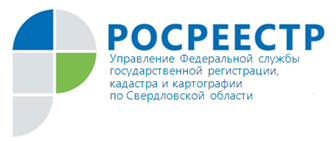 Публичные обсуждения в сфере контроля (надзора) за деятельностью саморегулируемых организацийО правоприменительной практике Управления Росреестра по Свердловской области (далее – Управление) в сфере осуществления контроля (надзора) за деятельностью саморегулируемых организаций арбитражных управляющих, саморегулируемых организаций оценщиков, саморегулируемых организаций кадастровых инженеров.Обсуждение на данную тему провела 19 ноября 2021 года заместитель начальника отдела по контролю и надзору в сфере саморегулируемых организаций Чернавских Екатерина Борисовна, в рамках публичных обсуждений в сфере контроля (надзора) за деятельностью саморегулируемых организаций.Екатерина Чернавских в начале своего выступления рассказала о полномочиях Управления, о проведении проверок в отношении деятельности саморегулируемых организаций арбитражных управляющих, саморегулируемых организаций оценщиков и саморегулируемых организаций кадастровых инженеров, а также поделилась итогами работы за 9 месяцев.За 9 месяцев 2021 года по результатам рассмотрения поступивших обращений возбуждено 257 дел об административных правонарушениях. По результатам административного расследования вынесено 68 постановлений о прекращении производства по делу об административном правонарушении, составлено 165 протоколов об административных правонарушениях. 	По результатам рассмотрения заявлений Управления арбитражным судом вынесено 52 решения о назначении административного наказания в виде предупреждения, 12 решений о наложении штрафов, по 94 делам об административных правонарушениях арбитражные управляющие освобождены от административной ответственности в связи с малозначительностью деяния и вынесением устного замечания (статья 2.9 КоАП РФ). Семи арбитражным управляющим назначено наказание в виде дисквалификации на срок 6 месяцев. Кроме того, было отмечено, что за 9 месяцев 2021 года по сравнению с аналогичным периодом 2020 года увеличилось количество назначаемых арбитражным судом наказаний в виде предупреждения, штрафа и дисквалификации.  «Большинство выявленных правонарушений касается раскрытия арбитражными управляющими сведений о своей деятельности: нарушаются сроки и порядок опубликования сведений о процедуре банкротства, а также требования к порядку представления и содержанию отчетов о деятельности арбитражного управляющего», - подчеркнула Екатерина Чернавских.	В частности, многие арбитражные управляющие не включают в установленный срок сведения в Единый федеральный реестр сведений о банкротстве, не опубликовывают сведения в официальном издании (газете «Коммерсантъ», нарушают сроки представления отчетов собранию кредиторов, не указывают в отчётах подробные сведения о выявленном имуществе, о требованиях кредиторов, включенных в реестр, а также о текущих обязательствах должника. Достаточно часто распространенными являются нарушения сроков проведения инвентаризации и порядка реализации имущества должника, порядка распределения денежных средств должника, порядка проведения собрания кредиторов и работников, бывших работников должника.  На сегодняшний день особое внимание уделяется правонарушениям, связанным с нарушением прав работников предприятий - банкротов.За 9 месяцев 2021 года Управлением по результатам проведенных административных расследований за истекший период 2021 года в отношении арбитражных управляющих составлено 24 протокола об административных правонарушениях, касающихся прав и интересов работников, бывших работников предприятий, в отношении которых введены процедуры банкротства.  В завершении публичных обсуждений последовали ответы на все интересующие вопросы подключившихся к мероприятию.Для тех, кто по каким-то причинам пропустил наше мероприятие и не смог присоединиться, эфир можно посмотреть в записи на официальном аккаунте Управления в Instagram 66_rosreestr и в комментариях задать вопросы. Контакты для СМИ: пресс-служба Управления Росреестра по Свердловской области 
Галина Зилалова, тел. 8(343) 375-40-81  эл. почта: press66_rosreestr@mail.ru